 Apstiprinātaar Labklājības ministrijas2017. gada 31. maijarīkojumu Nr. _______Latvijas RepublikasLabklājības ministrijaEiropas Savienības fondu vadībā iesaistītā atbildīgā iestādeVienas vienības izmaksu standarta likmju aprēķina un piemērošanas metodika Eiropas Sociālā fonda darbības programmas “Izaugsme un nodarbinātība” 9.1.1. specifiskā atbalsta mērķa “Palielināt nelabvēlīgā situācijā esošu bezdarbnieku iekļaušanos darba tirgū” 9.1.1.2. pasākuma “Ilgstošo bezdarbnieku aktivizācijas pasākumi” un 9.1.4. specifiskā atbalsta mērķa “Palielināt diskriminācijas riskiem pakļauto iedzīvotāju integrāciju sabiedrībā un darba tirgū” 9.1.4.1. pasākuma “Profesionālā rehabilitācija” īstenošanai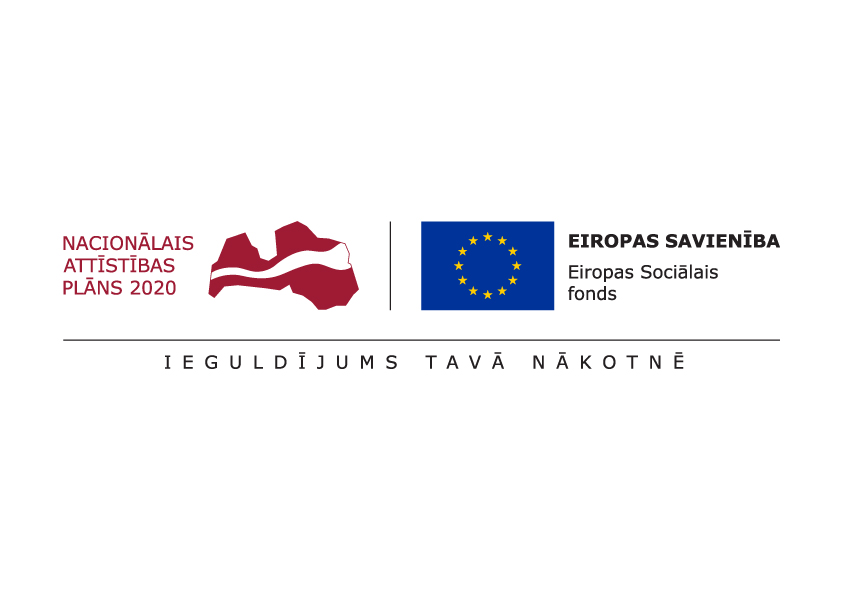 Rīgā2017Saturs1.Metodikas mērķis1.1. 	Metodikas “Vienas vienības izmaksu standarta likmju aprēķina un piemērošanas metodika Eiropas Sociālā fonda (turpmāk – ESF) darbības programmas “Izaugsme un nodarbinātība” 9.1.1. specifiskā atbalsta mērķa “Palielināt nelabvēlīgā situācijā esošu bezdarbnieku iekļaušanos darba tirgū” 9.1.1.2. pasākuma “Ilgstošo bezdarbnieku aktivizācijas pasākumi” un 9.1.4. specifiskā atbalsta mērķa “Palielināt diskriminācijas riskiem pakļauto iedzīvotāju integrāciju sabiedrībā un darba tirgū” 9.1.4.1. pasākuma “Profesionālā rehabilitācija” īstenošanai”” (turpmāk – metodika) mērķis ir noteikt vienas vienības izmaksu standarta likmju apmērus, to aprēķinu, piemērojamos nosacījumus un to pamatošanu ESF darbības programmas “Izaugsme un nodarbinātība” 9.1.1. specifiskā atbalsta mērķa “Palielināt nelabvēlīgā situācijā esošu bezdarbnieku iekļaušanos darba tirgū” 9.1.1.2. pasākuma “Ilgstošo bezdarbnieku aktivizācijas pasākumi” (turpmāk – 9.1.1.2. pasākums) projekta (turpmāk – 9.1.1.2. projekts) un 9.1.4. specifiskā atbalsta mērķa “Palielināt diskriminācijas riskiem pakļauto iedzīvotāju integrāciju sabiedrībā un darba tirgū” 9.1.4.1. pasākuma “Profesionālā rehabilitācija” (turpmāk – 9.1.4.1. pasākums) projekta (turpmāk – 9.1.4.1. projekts) īstenošanai.2.Vispārīgie jautājumi2.1.	Metodikā noteiktās vienas vienības izmaksu standarta likmes 9.1.1.2. projektā piemēro Nodarbinātības valsts aģentūra (turpmāk – NVA), nosakot maksājumu pieprasījumos iekļaujamā finansējuma apmēru 9.1.1.2. projekta sadarbības partnerim par faktiski sniegto pakalpojumu, un 9.1.4.1. projektā piemēro Sociālās integrācijas valsts aģentūra (turpmāk – SIVA) darbībām un to segšanai nepieciešamajām izmaksām, kas veicina personu ar invaliditāti integrāciju darba tirgū un sabiedrībā, nodrošinot profesionālās rehabilitācijas pakalpojumus. Saskaņā ar Sociālo pakalpojumu un sociālās palīdzības likumā noteikto, profesionālās rehabilitācijas pakalpojumus un profesionālās piemērotības noteikšanas pakalpojumu (kas ir sociālās rehabilitācijas pakalpojuma sastāvdaļa) nodrošina SIVA, kas 9.1.1.2. projekta ietvaros ir sadarbības partneris un 9.1.4.1. projekta ietvaros – finansējuma saņēmējs. 2.2.	Profesionālās rehabilitācijas pakalpojumus un profesionālās piemērotības pakalpojumu SIVA nodrošina klātienē, SIVA telpās Slokas ielā 68, Skolas ielā 61 un Dubultu prospektā 59, Jūrmalā atbilstoši normatīvajos aktos noteiktajām prasībām sociālo pakalpojumu sniedzējam, kas sniedz profesionālās rehabilitācijas pakalpojumus un kārtībai, kādā persona saņem profesionālās rehabilitācijas pakalpojumus.2.3.	Metodika nosaka vienas vienības izmaksu standarta likmes ēdināšanas, uzturēšanās dienesta viesnīcā un pārvadāšanas pakalpojuma nodrošināšanai profesionālās piemērotības noteikšanas pakalpojuma un profesionālās rehabilitācijas pakalpojumu saņemšanas laikā šādām mērķa grupām:2.3.1.	9.1.1.2. pasākuma mērķa grupai – ēdināšanas, uzturēšanās dienesta viesnīcā un pārvadāšanas pakalpojums profesionālās piemērotības noteikšanas pakalpojuma saņemšanas laikā. SIVA lemj par profesionālās piemērotības noteikšanas pakalpojuma piešķiršanu 9.1.1.2. pasākuma mērķa grupai pēc NVA nosūtījuma saņemšanas;2.3.2.	9.1.4.1. pasākuma mērķa grupai – ēdināšanas un uzturēšanās dienesta viesnīcā izmaksas profesionālās piemērotības noteikšanas pakalpojuma un profesionālās rehabilitācijas pakalpojumu saņemšanas laikā.2.4.	Metodikas 2.3. punktā noteiktās vienas vienības izmaksu standarta likmi plāno tām metodikas 2.3.1. un 2.3.2. apakšpunktā noteiktajām mērķa grupas personām, par kurām SIVA 9.1.1.2. projekta vai 9.1.4.1. projekta ietvaros ir pieņēmusi lēmumu piešķirt profesionālās piemērotības noteikšanas pakalpojumu un profesionālās rehabilitācijas pakalpojumus. 2.5.	Metodikas 2.3.1. un 2.3.2. apakšpunktā minētām mērķa grupas personām profesionālās piemērotības noteikšanas pakalpojuma un profesionālās rehabilitācijas pakalpojumu saņemšanas laikā tiks nodrošināta trīsreizēja ēdināšana un uzturēšanās SIVA dienesta viesnīcā, kā arī metodikas 2.3.1. apakšpunktā noteiktās mērķa grupas personām profesionālās piemērotības noteikšanas pakalpojuma saņemšanas laikā – pārvadāšana. 2.6.	Lai nodrošinātu Sociālo pakalpojumu un sociālās palīdzības likumā noteikto profesionālās piemērotības noteikšanas pakalpojumu un profesionālās rehabilitācijas pakalpojumus, un to atbilstību Ministru kabineta (turpmāk – MK) 2003. gada 3. jūnija noteikumiem Nr. 291 “Prasības sociālo pakalpojumu sniedzējiem” (turpmāk – MK noteikumi Nr. 291) un MK 2017. gada 21. februāra noteikumiem Nr. 94 “Kārtība, kādā persona saņem valsts finansētus profesionālās rehabilitācijas pakalpojumus un profesionālās piemērotības noteikšanas pakalpojumu” (turpmāk – MK noteikumu Nr. 94), SIVA ir izstrādājusi “Profesionālās piemērotības noteikšanas kārtību” (turpmāk – Profesionālās piemērotības noteikšanas kārtība). 2.7.	Saskaņā ar MK noteikumu Nr. 94 18. punktu un Profesionālās piemērotības noteikšanas kārtību profesionālās piemērotības noteikšanas pakalpojums ilgst līdz 10 dienām, kura ietvaros SIVA speciālisti novērtē personas veselības stāvokli un funkcionālos traucējumus, kas ierobežo viņas darbspējas, kā arī psiholoģisko stāvokli.2.8. 	Metodikas 2.3.1. un 2.3.2. apakšpunktā minēto mērķa grupas personu profesionālās piemērotības noteikšana ietver: (1) teorētiskās un praktiskās nodarbības, lai noskaidrotu personas motivāciju iesaistīties darba tirgū un mācīties; (2) iepriekš iegūto zināšanu novērtēšanu; (3) prasmju un iemaņu apzināšanu; (4) veselības stāvokļa un darbspēju izvērtēšanu; (5) personas individuālā rehabilitācijas plāna izstrādi, nosakot atbalsta pasākumus personas integrēšanai darba tirgū. Profesionālās piemērotības noteikšanu veic SIVA  karjeras konsultants, ārsts, ergoterapeits, fizioterapeits, psihologs, pedagogi, sociālie darbinieki un citi speciālisti. Pēc profesionālās piemērotības noteikšanas pakalpojuma saņemšanas, personai var tikt ieteikta izglītības programmas apguve atbilstoši personas interešu jomai un spējām. Gadījumā, ja mērķa grupas personai nevar ieteikt izglītības programmu apguvi (piemēram, veselības stāvokļa neatbilstības, motivācijas trūkuma dēļ), personai tiek sagatavots ieteikums par pasākumiem fiziskā un emocionālā stāvokļa uzlabošanai. Gadījumā, ja mērķa grupas persona pārtrauc profesionālās piemērotības noteikšanas pakalpojuma saņemšanu, personai tiek sagatavots ieteikums ar nepieciešamību turpināt profesionālās piemērotības noteikšanu.2.9.	Metodikas 2.3.2. apakšpunktā minētās mērķa grupas personām 9.1.4.1. projekta ietvaros SIVA, sniedzot profesionālās rehabilitācijas pakalpojumu (papildus metodikas 2.8. punktā minētajam pakalpojumam), nodrošina arī profesionālās rehabilitācijas programmas (ilgst līdz 18 mēnešiem) un prasmju apmācību programmas īstenošanu (nepārsniedz vienu gadu). Profesionālās rehabilitācijas un prasmju apmācību programmas ietver: (1) teorijas apguvi; (2) praktiskās mācības; (3) kvalifikācijas praksi (izņemot prasmju apmācību programmas); (4) eksāmenu vai pārbaudes darbu noslēgumā. Pēc profesionālās rehabilitācijas pakalpojumu saņemšanas, personai tiek izsniegts apliecinājums par izglītības programmas apguvi.2.10.	Profesionālās rehabilitācijas pakalpojumu saņemšanas laikā metodikas 2.3.2. apakšpunktā minētajām mērķa grupas personām tiek nodrošināta arī individuālā sociālā rehabilitācija, lietojot ārstniecību, ar mērķi uzlabot konkrētās darba tirgum, mobilitātei un pašaprūpei nepieciešamās funkcijas atbilstoši individuālajā rehabilitācijas plānā noteiktajam. Pakalpojumu nodrošina SIVA ārsts, psihiatrs, ergoterapeits, fizioterapeits, medicīnas māsa, sociālais darbinieks, psihologs un citi speciālisti. 2.11.	Metodikas 2.3.1. un 2.3.2. apakšpunktā minēto mērķa grupas personu ēdināšanas pakalpojums ietver trīsreizēju ēdināšanu (brokastis, pusdienas un vakariņas), izņemot pirmo un pēdējo dienu, kad tiek nodrošināta divreizēja ēdināšana (attiecīgi pusdienas un vakariņas vai brokastis un pusdienas), ko nodrošina SIVA profesionālās piemērotības noteikšanas pakalpojuma saņemšanas laikā un profesionālās rehabilitācijas pakalpojumu saņemšanas laikā.2.12.	Metodikas 2.3.1. apakšpunktā minētās mērķa grupas pārvadāšanas pakalpojumu nodrošina SIVA – personu pārvadāšanai no dzīvesvietas vai NVA filiāles līdz pakalpojuma sniegšanas vietai un atpakaļ.2.13.	Metodikas 2.3.1. un 2.3.2. apakšpunktā minēto mērķa grupas personu izmitināšanas pakalpojums ietver gultasvietu SIVA dienesta viesnīcā Slokas ielā 68 un Dubultu prospektā 59, Jūrmalā, kas tiek nodrošināts profesionālās piemērotības noteikšanas pakalpojuma saņemšanas laikā un profesionālās rehabilitācijas pakalpojumu saņemšanas laikā.2.14.	Metodikas vienas vienības izmaksu standarta likmes ir noteiktas, balstoties uz MK 2013. gada 24. septembra noteikumiem Nr. 1002 “Sociālās integrācijas valsts aģentūras maksas pakalpojumu cenrādis” (turpmāk – MK noteikumi Nr. 1002).3.Normatīvā bāze3.1.	Eiropas Parlamenta un Padomes 2013. gada 17. decembra Regula (ES) Nr.1303/2013, ar ko paredz kopīgus noteikumus par Eiropas Reģionālās attīstības fondu, Eiropas Sociālo fondu, Kohēzijas fondu, Eiropas Lauksaimniecības fondu lauku attīstībai un Eiropas Jūrlietu un zivsaimniecības fondu un vispārīgus noteikumus par Eiropas Reģionālās attīstības fondu, Eiropas Sociālo fondu, Kohēzijas fondu un Eiropas Jūrlietu un zivsaimniecības fondu un atceļ Padomes Regulu (EK) Nr.1083/2006.3.2.	Sociālo pakalpojumu un sociālās palīdzības likums.3.3.	MK 2015. gada 11. augusta noteikumi Nr. 468 “Darbības programmas “Izaugsme un nodarbinātība” 9.1.1. specifiskā atbalsta mērķa “Palielināt nelabvēlīgā situācijā esošu bezdarbnieku iekļaušanos darba tirgū” 9.1.1.2. pasākuma “Ilgstošo bezdarbnieku aktivizācijas pasākumi” īstenošanas noteikumi” (turpmāk – MK noteikumi Nr. 468).3.4.	MK 2015. gada 30. jūnija noteikumi Nr. 352 “Darbības programmas “Izaugsme un nodarbinātība” 9.1.4. specifiskā atbalsta mērķa “Palielināt diskriminācijas riskiem pakļauto iedzīvotāju integrāciju sabiedrībā un darba tirgū” 9.1.4.1. pasākuma “Profesionālā rehabilitācija” īstenošanai” īstenošanas noteikumi (turpmāk – MK noteikumi Nr. 352).3.5.	Finanšu ministrijas izstrādātā “Metodika par vienības izmaksas standarta likmes piemērošanu 2014.-2020. gada plānošanas periodā”.3.6.	MK noteikumi Nr. 94.3.7.	MK 2012. gada 18. decembra noteikumi Nr. 914 “Sociālās integrācijas valsts aģentūras nolikums” (turpmāk – MK noteikumi Nr. 914). 3.8.	MK noteikumi Nr. 1002.3.9.	MK noteikumi Nr. 291.3.10.	MK 2011. gada 25. janvāra noteikumi Nr. 75 “Noteikumi par aktīvo nodarbinātības pasākumu un preventīvo bezdarba samazināšanas pasākumu organizēšanas un finansēšanas kārtību un pasākumu īstenotāju izvēles principiem”.3.11. 	Pievienotās vērtības nodokļu likums.3.12. 	MK 2013. gada 3. janvāra noteikumi Nr. 17 “Pievienotās vērtības nodokļa likuma normu piemērošanas kārtība un atsevišķas prasības pievienotās vērtības nodokļa maksāšanai un administrēšanai” (turpmāk – MK noteikumi Nr. 17).4.Vienas vienības izmaksu standarta likmes aprēķina vispārējie principi4.1.	Vienas vienības izmaksu standarta likmes aprēķins ir balstīts uz šādiem principiem:4.1.1.	tas ir iepriekš noteikts – vienas vienības izmaksu piemērošanas nosacījumi ir noteikti MK noteikumos Nr. 468 un MK noteikumos Nr. 352, un šajā metodikā;4.1.2.	tas ir taisnīgs – vienas vienības izmaksas piemēros visām mērķa grupas personām, kurām tiks nodrošināti ēdināšanas, uzturēšanās dienesta viesnīcā un pārvadāšanas pakalpojums profesionālās piemērotības noteikšanas pakalpojuma saņemšanas laikā un visām mērķa grupas personām, kurām tiks nodrošināti ēdināšanas un uzturēšanās dienesta viesnīcā profesionālās rehabilitācijas pakalpojumu saņemšanas laikā;4.1.3.	tas ir objektīvs – vienas vienības izmaksu aprēķins balstās uz pamatotu informāciju un datiem, un tas ir balstīts uz MK noteikumos Nr. 1002 noteiktajām cenām par SIVA sniegtajiem pakalpojumiem;4.1.4. 	tas ir pierādāms – vienas vienības izmaksu aprēķins ir pamatots ar metodikas 3. sadaļā minētajiem normatīvajiem aktiem un informācijas avotiem.5.Darbības, kurām tiek piemērotas vienas vienības izmaksu standarta likmes, un to iedalījums5.1.	Atbilstoši darbībām, kurām tiek piemērotas vienas vienības izmaksu standarta likmes, izdala šādas vienas vienības izmaksu standarta likmes:5.1.1.	ēdināšanas pakalpojums metodikas 2.3.1. apakšpunktā minētās mērķa grupas personām profesionālās piemērotības noteikšanas pakalpojuma saņemšanas laikā;5.1.2.	uzturēšanās dienesta viesnīcā pakalpojums metodikas 2.3.1. apakšpunktā minētās mērķa grupas personām profesionālās piemērotības noteikšanas pakalpojuma saņemšanas laikā;pārvadāšanas pakalpojums metodikas 2.3.1. apakšpunktā minētās mērķa grupas personām profesionālās piemērotības noteikšanas pakalpojuma saņemšanas laikā;ēdināšanas pakalpojums metodikas 2.3.2. apakšpunktā minētās mērķa grupas personām profesionālās piemērotības noteikšanas pakalpojuma saņemšanas laikā, kā arī profesionālās rehabilitācijas pakalpojumu saņemšanas laikā;5.1.5. uzturēšanās dienesta viesnīcā pakalpojums metodikas 2.3.2. apakšpunktā minētās mērķa grupas personām profesionālās piemērotības noteikšanas pakalpojuma saņemšanas laikā, kā arī profesionālās rehabilitācijas pakalpojumu saņemšanas laikā.5.2.	Vienas vienības izmaksu standarta likmes piemēro visā profesionālās piemērotības noteikšanas pakalpojuma un profesionālās rehabilitācijas pakalpojumu sniegšanas laikā (tai skaitā brīvdienās un svētku dienās).6.Vienas vienības izmaksu standarta likmes pamatojums 6.1.	Saskaņā ar MK noteikumiem Nr. 914 SIVA nodrošina ēdināšanu, izmitināšanu un pārvadāšanu personām, kuras saņem SIVA pakalpojumus. Ēdināšanas un izmitināšanas dienesta viesnīcā pakalpojuma izmaksas metodikas 2.3.1. un 2.3.2. apakšpunktā minētās mērķa grupas personām un pārvadāšanas pakalpojuma izmaksas 2.3.1. apakšpunktā minētās mērķa grupas personām tiek noteiktas, balstoties uz MK noteikumiem Nr. 1002, kas nosaka SIVA sniegto maksas pakalpojumu cenrādi.6.2.	Izvērtējot MK noteikumos Nr. 1002 noteiktos pakalpojumu veidus, mērvienības un cenas par vienu mērvienību, noteiktas vienas vienības izmaksu standarta likmes atbilstoši metodikas 5. sadaļā izdalītajiem vienas vienības izmaksu standarta likmju veidiem un aprēķinātas vienas vienības izmaksu standarta likmes (skat. metodikas tabulas Nr. 1, Nr. 2, Nr. 3, Nr. 4. un Nr. 5). 6.3.	Vienas vienības izmaksu standarta likmes var tik pārskatītas gadījumā, ja tiek veikti grozījumi MK noteikumos Nr. 1002. Ja pēc pārskatīšanas maina vienas vienības izmaksu standarta likmes, tās tiek piemērotas ar brīdi, kad normatīvo aktu noteiktajā kārtībā stājas spēkā MK noteikumi Nr. 1002.6.4.	Vienas vienības izmaksu standarta likmju aprēķinā ir ņemts vērā Pievienotās vērtības nodokļa likuma 52. panta pirmās daļas 9. punktā noteiktais. Proti, attiecībā uz profesionālās rehabilitācijas pakalpojumiem, kas ietver ēdināšanas pakalpojumus, ko sniedz SIVA, ir atbrīvoti no pievienotās vērtības nodokļa (turpmāk – PVN) saskaņā ar Pievienotās vērtības nodokļa likuma 52. panta pirmās daļas 9. punktu. Savukārt saskaņā ar Sociālo pakalpojumu un sociālās palīdzības likuma 1. panta 36. punktu, profesionālās piemērotības noteikšanas pakalpojums nav uzskatāms par profesionālās rehabilitācijas pakalpojumu sastāvdaļu, tādēļ ēdināšanas, pārvadāšanas un uzturēšanās dienesta viesnīcā pakalpojums tā ietvaros nav atbrīvojams no PVN saskaņā ar  Pievienotās vērtības nodokļa likuma 52. panta pirmās daļas 9. punktu.			Papildus saskaņā ar Ministru kabineta 2013. gada 3. janvāra noteikumu Nr. 17 “Pievienotās vērtības nodokļa likuma normu piemērošanas kārtība un atsevišķas prasības pievienotās vērtības nodokļa maksāšanai un administrēšanai” 55. punktā noteikto metodikas 2.3.2. mērķa grupas personu uzturēšanās dienesta viesnīcā profesionālās rehabilitācijas pakalpojumu ietvaros ir atbrīvots no PVN saskaņā ar Pievienotās vērtības nodokļa likuma 52. panta pirmās daļas 25. punkta “a” apakšpunktu un MK noteikumu Nr. 17 55. punktu.Tabula Nr. 1Ēdināšanas pakalpojumu nodrošināšana metodikas 2.3.1. un 2.3.2. apakšpunktā minētās mērķa grupas personām profesionālās piemērotības noteikšanas laikāTabula Nr. 2Uzturēšanās dienesta viesnīcā pakalpojumu nodrošināšanai metodikas 2.3.1. un 2.3.2. apakšpunktā minētās mērķa grupas personām profesionālās piemērotības noteikšanas laikāTabula Nr. 3Ēdināšanas pakalpojumu nodrošināšanai metodikas 2.3.2. apakšpunktā minētās mērķa grupas personām profesionālās rehabilitācijas pakalpojumu saņemšanas laikāTabula Nr. 4Uzturēšanās dienesta viesnīcā pakalpojuma nodrošināšana metodikas 2.3.2. apakšpunktā minētās mērķa grupas personām profesionālās rehabilitācijas pakalpojumu saņemšanas laikāTabula Nr. 5Pārvadāšanas pakalpojuma nodrošināšana metodikas 2.3.1. apakšpunktā minētās mērķa grupas personām profesionālās piemērotības noteikšanas pakalpojuma saņemšanas laikā7.Vienas vienības izmaksu piemērošanas formula7.1.	Vienas vienības izmaksu aprēķins ēdināšanas un uzturēšanās dienesta viesnīcā pakalpojumiem profesionālās piemērotības noteikšanas pakalpojuma saņemšanas laikā 2.3.1. un 2.3.2.apakšpunktā minētās mērķa grupas personām:7.2.	Vienas vienības izmaksu aprēķins ēdināšanas un uzturēšanās dienesta viesnīcā pakalpojumiem profesionālās rehabilitācijas pakalpojumu saņemšanas laikā metodikas 2.3.2. apakšpunktā minētajām mērķa grupas personām.7.3.	Vienas vienības izmaksu aprēķins pārvadāšanas nodrošināšanai profesionālās piemērotības noteikšanas pakalpojuma saņemšanas laikā metodikas 2.3.1. apakšpunktā minētās mērķa grupas personām. 8.Vienas vienības izmaksu rezultatīvie rādītāji, to attiecināšana un iekļaušana maksājumu pieprasījumos 9.1.1.2. projekta ietvaros ēdināšanas un uzturēšanās dienesta viesnīcā pakalpojumu nodrošināšanas profesionālās piemērotības noteikšanas pakalpojuma saņemšanas laikā vienas vienības izmaksas attiecina atbilstoši faktiski sniegto pakalpojumu apmēram, savukārt pārvadāšanas pakalpojumu nodrošināšanas vienas vienības izmaksas attiecina atbilstoši rīkojumam par braucienu mērķa grupas personu nogādāšanai profesionālās piemērotības noteikšanas pakalpojuma sniegšanas vietā un atpakaļ. Faktiski sniegto pakalpojumu apmēru rēķina tikai tām metodikas 2.3.1. apakšpunktā minētajām mērķa grupas personām: par kurām SIVA pieņēmusi lēmumu par profesionālās piemērotības noteikšanas pakalpojuma piešķiršanu; par kurām ir izdots rīkojums par ieskaitīšanu profesionālās piemērotības noteikšanas pakalpojuma saņemšanas grupā.Vienas vienības izmaksām nepieciešamo finansējumu plāno SIVA kā NVA projekta partneris tai projekta īstenošanai piešķirtā finansējuma ietvaros un izmaksas veic atbilstoši SIVA izstrādātajai iekšējai procedūrai, kas nosaka kārtību, kādā tiek nodrošināta izmaksu segšana, uzskaite un grāmatošana. Pēc pakalpojuma nodrošināšanas faktiski sniegto pakalpojumu apmēru pamatojošo dokumentāciju kopijas SIVA iesniedz finansējuma saņēmējam, kas 9.1.1.2. projekta ietvaros ir NVA, iekļaušanai kārtējā maksājuma pieprasījumā.Vienas vienības faktiski sniegto pakalpojumu pamatojošā dokumentācija ir: SIVA lēmums par profesionālās piemērotības noteikšanas pakalpojuma piešķiršanu mērķa grupas personai; SIVA rīkojums par mērķa grupas personas ieskaitīšanu profesionālās piemērotības noteikšanas pakalpojuma saņemšanas grupā (ievērojot metodikas 8.1.6. apakšpunktu); profesionālās piemērotības noteikšanā iesaistīto speciālistu profesionālās piemērotības noteikšanas ieteikums (profesionālās piemērotības noteikšanas pakalpojuma rezultāts); gadījumos, ja tiek izmatoti pārvadāšanas pakalpojumi, maršruta ceļazīme un saraksts ar mērķa grupas personām, kuras ir saņēmušas pārvadāšanas pakalpojumu (tai skaitā veikto maršrutu km un stundu aprēķins); ikdienas apgaitas lapa (mērķa grupas personu paraksta lapa par saņemtajiem pakalpojumiem).Papildus metodikas 8.1.3. apakšpunktā minētajiem dokumentiem SIVA uzglabā un nepieciešamības gadījumā nodrošina pieejamību šādai dokumentācijai: mērķa grupas personas iesniegums ar lūgumu piešķirt profesionālās piemērotības noteikšanas pakalpojumu un uzturēšanās dienesta viesnīcā pakalpojuma nepieciešamību; dienesta viesnīcas gultas vietas (istabas) īres līgums; dienesta viesnīcas gultas vietas (istabas) inventāra pieņemšanas-nodošanas akts; gultas veļas izsniegšanas un nodošanas saraksts; profesionālās piemērotības noteikšanas pakalpojuma sniegšanas gada plāns (nodarbību, grupu, telpu un speciālistu saraksts gadam); profesionālās piemērotības noteikšanas pakalpojuma sniegšanas laika grafiks mērķa grupas personai; profesionālās piemērotības pakalpojuma sniegšanā iesaistīto speciālistu slēdzieni par mērķa grupas personas profesionālās piemērotības noteikšanas procesu un veselības stāvokli; profesionālās piemērotības noteikšanas pakalpojuma saņemšanas laikā mērķa grupas personas izpildīto pārbaudes uzdevumu veidlapas;dienesta viesnīcas uzskaites dati par mērķa grupas personas uzturēšanos dienesta viesnīcā;gadījumos, ja tiek izmatoti pārvadāšanas pakalpojumi, rīkojums par transporta organizēšanu mērķa grupas personai.8.1.5.	Gadījumos, ja mērķa grupas persona pārtrauc profesionālās piemērotības noteikšanas pakalpojuma saņemšanu, vienas vienības izmaksas var attiecināt proporcionāli profesionālās piemērotības noteikšanas pakalpojumu saņemtajam vienību skaitam (dienu skaits, kad mērķa grupas personai veikta profesionālās piemērotības noteikšana un pārvadāšanas izmaksas, ja tādas tikušas nodrošinātas). 8.1.6.	 Saskaņā ar metodikas 8.1.5. apakšpunktu NVA par proporcionāli attiecinātajām vienas vienības izmaksām, papildus metodikas 8.1.3. apakšpunktā minētajiem dokumentiem pievieno lēmuma par profesionālās piemērotības noteikšanas pakalpojuma sniegšanas pārtraukšanu mērķa grupas personai kopiju un citu pamatojošo dokumentāciju profesionālās piemērotības noteikšanas pakalpojuma sniegšanas pārtraukšanai un tās iemesliem.9.1.4.1. projekta ietvaros ēdināšanas un uzturēšanās dienesta viesnīcā profesionālās piemērotības noteikšanas pakalpojuma sniegšanas laikā vienas vienības izmaksas attiecina atbilstoši faktiski sniegto pakalpojumu apmēram. Faktiski sniegto pakalpojumu apmēru rēķina tikai tām metodikas 2.3.2. apakšpunktā minētajām mērķa grupas personām:  par kurām SIVA pieņēmusi lēmumu par profesionālās piemērotības noteikšanas pakalpojuma piešķiršanu; par kurām ir izdots rīkojums par ieskaitīšanu profesionālās piemērotības noteikšanas pakalpojuma saņemšanas grupā.8.2.2.	Vienas vienības izmaksām nepieciešamo finansējumu plāno SIVA tai projekta īstenošanai piešķirtā finansējuma ietvaros un izmaksas veic atbilstoši SIVA izstrādātajai iekšējai procedūrai, kas nosaka kārtību, kādā tiek nodrošināta izmaksu segšana, uzskaite un grāmatošana. SIVA faktiski veiktās izmaksas saskaņā ar šo metodiku iekļauj nākamajā maksājuma pieprasījumā pēc faktiski sniegto pakalpojumu apliecinošu dokumentu apstiprināšanas, norādītās izmaksas papildinot ar pamatojošo dokumentāciju kopijām.8.2.3.	Vienas vienības faktiski sniegto pakalpojumu pamatojošā dokumentācija ir:SIVA lēmums par profesionālās piemērotības noteikšanas pakalpojuma piešķiršanu mērķa grupas personai;SIVA rīkojums par mērķa grupas personas ieskaitīšanu profesionālās piemērotības noteikšanas pakalpojuma saņemšanas grupā (ievērojot metodikas 8.2.6. apakšpunktu);profesionālās piemērotības noteikšanā iesaistīto speciālistu profesionālās piemērotības noteikšanas ieteikums (profesionālās piemērotības noteikšanas pakalpojuma rezultāts);ikdienas apgaitas lapa (mērķa grupas personu paraksta lapa par saņemtajiem pakalpojumiem).Papildus metodikas 8.2.3. apakšpunktā minētajiem dokumentiem, SIVA uzglabā un nepieciešamības gadījumā nodrošina pieejamību šādai dokumentācijai: mērķa grupas personas iesniegums ar lūgumu piešķirt profesionālās piemērotības noteikšanas pakalpojumu un uzturēšanās dienesta viesnīcā pakalpojuma nepieciešamību;dienesta viesnīcas gultas vietas (istabas) īres līgums; dienesta viesnīcas gultas vietas (istabas) inventāra pieņemšanas-nodošanas akts; gultas veļas izsniegšanas un nodošanas saraksts; profesionālās piemērotības noteikšanas pakalpojuma sniegšanas gada plāns (nodarbību, grupu, telpu un speciālistu saraksts gadam); profesionālās piemērotības noteikšanas pakalpojuma sniegšanas laika grafiks; profesionālās piemērotības pakalpojuma sniegšanā iesaistīto speciālistu slēdzieni par mērķa grupas personas profesionālās piemērotības noteikšanas procesu un veselības stāvokli; profesionālās piemērotības noteikšanas pakalpojuma sniegšanas laikā mērķa grupas personas izpildīto pārbaudes uzdevumu veidlapas; dienesta viesnīcas uzskaites dati par mērķa grupas personas uzturēšanos dienesta viesnīcā.Gadījumos, ja mērķa grupas persona pārtrauc profesionālās piemērotības noteikšanas pakalpojuma saņemšanu, vienas vienības izmaksas var attiecināt proporcionāli profesionālās piemērotības noteikšanas pakalpojumu faktiski sniegtajam vienību skaitam (dienu skaits, kad mērķa grupas personai veikta profesionālās piemērotības noteikšana). Saskaņā ar metodikas 8.2.6. apakšpunktu SIVA pievieno lēmuma par profesionālās piemērotības noteikšanas pakalpojuma sniegšanas pārtraukšanu mērķa grupas personai kopiju un citu pamatojošo dokumentāciju profesionālās piemērotības noteikšanas pakalpojuma sniegšanas pārtraukšanai un tās iemesliem.9.1.4.1. projekta ietvaros ēdināšanas un uzturēšanās dienesta viesnīcā profesionālās rehabilitācijas pakalpojumu saņemšanas laikā pakalpojumu nodrošināšanas vienas vienības izmaksas attiecina atbilstoši faktiski sniegto pakalpojumu apmēram.8.3.1.	 Faktiski sniegto pakalpojumu apmēru rēķina tikai tām metodikas 2.3.2. apakšpunktā minētajām mērķa grupas personām:8.3.1.1. par kurām SIVA ir pieņēmusi lēmumu par dalību profesionālās rehabilitācijā;ar kurām SIVA ir noslēgusi sadarbības līgumus par profesionālās rehabilitācijas programmu vai prasmju apmācību programmu apguvi; kuras profesionālās rehabilitācijas pakalpojumu ietvaros ir pabeigušas, pārtraukušas vai atskaitītas no profesionālās rehabilitācijas programmas vai prasmju apmācību programmas.Vienas vienības izmaksām nepieciešamo finansējumu plāno SIVA tai projekta īstenošanai piešķirtā finansējuma ietvaros un izmaksas veic atbilstoši SIVA izstrādātajai iekšējai procedūrai, kas nosaka kārtību, kādā tiek nodrošināta izmaksu segšana, uzskaite un grāmatošana. SIVA faktiski veiktās izmaksas saskaņā ar šo metodiku iekļauj nākamajā maksājuma pieprasījumā pēc faktiski sniegto pakalpojumu apliecinošu dokumentu apstiprināšanas, norādītās izmaksas papildinot ar pamatojošo dokumentāciju kopijām.Vienas vienības izmaksu pamatojošā dokumentācija ir:SIVA lēmums par profesionālās rehabilitācijas pakalpojumu piešķiršanu, pakalpojuma pārtraukšanu vai pārcelšanu mērķa grupas personai;SIVA rīkojums par profesionālās rehabilitācijas pakalpojumu ietvaros mērķa grupas personas ieskaitīšanu, pārtraukšanu vai pārcelšanu profesionālās apmācību programmas grupā (ievērojot metodikas 8.3.8. apakšpunktu);līgums par profesionālās apmācību programmas apguvi vai prasmju apmācību iegūšanu;mērķa grupas personas individuālais sociālās rehabilitācijas plāns;apmeklējumu lapa (mērķa grupas personu paraksta lapa par apmācību apmeklējumu;rīkojums par izglītības programmas apguves dokumenta izsniegšanu.Papildus maksājuma pieprasījumā pievienotajiem dokumentiem, SIVA uzglabā un nepieciešamības gadījumā nodrošina pieejamību šādai dokumentācijai: rīkojums par atļauju doties kvalifikācijas praksē; rīkojums par prakses aizstāvēšanas komisijas sastāvu; rīkojums par atļauju aizstāvēt kvalifikācijas praksi; rīkojums par atļauju kārtot centralizēto kvalifikācijas eksāmenu; rīkojums par atļauju kārtot noslēguma eksāmenu; rīkojums par atļauju doties mācību ekskursijā; rīkojums par atļauju mainīt prakses vietu;dienesta viesnīcas uzskaites dati par mērķa grupas personas uzturēšanos dienesta viesnīcā;rīkojums par atskaitīšanu no dienesta viesnīcas;mērķa grupas personas iesniegums par gultas vietas piešķiršanu dienesta viesnīcā; dienesta viesnīcas gultas vietas (istabas) īres līgums; dienesta viesnīcas gultas vietas (istabas) inventāra pieņemšanas-nodošanas akts; gultas veļas izsniegšanas un nodošanas saraksts.Pēc faktiski sniegto pakalpojumu apliecinošo dokumentu apstiprināšanas, to kopijas tiek pievienotas kārtējam maksājuma pieprasījumam. Pamatojoties uz faktiski sniegto pakalpojumu apmēru apliecinošo dokumentāciju, tiek attiecinātas vienas vienības izmaksas mērķa grupas personai par visu SIVA pakalpojumu saņemšanas laiku.Gadījumos, ja mērķa grupas persona profesionālās rehabilitācijas pakalpojumu ietvaros nav pabeigusi profesionālās rehabilitācijas programmu vai prasmju apmācību programmu, vienas vienības izmaksas var attiecināt proporcionāli vienas vienības skaitam (dienu skaits, kad mērķa grupas personai nodrošināta ēdināšana un mēnešu skaits, kad mērķa grupas personai nodrošināta uzturēšanās dienesta viesnīcā).Saskaņā ar metodikas 8.3.6. apakšpunktu SIVA par proporcionāli attiecināmajām vienas vienības izmaksām, papildus metodikas 8.3.3. apakšpunktā minētajiem dokumentiem pievieno lēmuma par mērķa grupas personu mācību pārtraukšanu vai pārcelšanu kopiju un citu pamatojošo dokumentāciju mācību procesa pārtraukšanai un tās iemesliem.Grozījumi vienas vienības izmaksu likmē attiecas uz metodikas 2.3.1. un 2.3.2. apakšpunktā minētajām personām, kas projektā tiek iesaistītas ar grozījumu spēkā stāšanās dienu, izņemot 6.3. apakšpunktā minēto gadījumu. AprakstsVienas vienības izmaksu standarta likmes atbilstība MK noteikumiem Nr. 1002Viena vienībaVienas vienības izmaksu standarta likmeVienas vienības izmaksu standarta likmes pamatojumsVienas vienības izmaksu standarta likmes pamatojumsProfesionālās piemērotības noteikšanas pakalpojums ietver līdz 10 dienām ilgu personas profesionālās piemērotības noteikšanu.  Profesionālās piemērotības noteikšanas pakalpojuma saņemšanas laikā katrai mērķa grupas personai nodrošina trīsreizēju ēdināšanu (brokastis, pusdienas un vakariņas), izņemot dienu, kad persona uzsāk saņemt profesionālās piemērotības noteikšanas pakalpojumu (nav nepieciešamas brokastis), un dienu, kad persona pabeidz profesionālās piemērotības noteikšanas pakalpojuma saņemšanu (nav nepieciešamas vakariņas). Ēdienreižu izmaksas rēķina atbilstoši MK noteikumu Nr. 1002 2. pielikuma “Sociālās integrācijas valsts aģentūras maksas pakalpojumu cenrādis” (turpmāk – MK noteikumu Nr. 1002 2. pielikums) 8.1. apakšpunktā noteiktajām cenām (ar PVN):pirmajai dienai ēdienreižu izmaksas aprēķina, saskaitot pusdienu un vakariņu cenas;pilnai dienai ēdienreižu izmaksas aprēķina, saskaitot brokastu, pusdienu un vakariņu cenas;pēdējai dienai ēdienreižu izmaksas aprēķina, saskaitot brokastu un pusdienu cenas.MK noteikumu Nr. 1002 2. pielikuma 8.1. apakšpunkts “Diētiskā ēdināšana (izglītojamiem un darbiniekiem)” (izmaksu pozīcija: cena ar PVN).Vienas mērķa grupas personas ēdināšana:1) pirmajā dienā; 2) pilnajā dienā; 3) pēdējā dienā. 5,79 EUR; 8,02 EUR; 5,86 EUR.Vienas vienības izmaksu standarta likmes aprēķins1. Pirmajai dienaiPusdienas:8.1.2. pozīcija: pirmais ēdiens 0,82 EUR8.1.3. pozīcija: otrais ēdiens 2,55 EUR 8.1.4. pozīcija: dzēriens 0,36 EURKOPĀ: 0,82 EUR + 2,55 EUR + 0,36 EUR = 3,73 EUR8.1.2. pozīcija: pirmais ēdiens 0,82 EUR8.1.3. pozīcija: otrais ēdiens 2,55 EUR 8.1.4. pozīcija: dzēriens 0,36 EURKOPĀ: 0,82 EUR + 2,55 EUR + 0,36 EUR = 3,73 EUR8.1.2. pozīcija: pirmais ēdiens 0,82 EUR8.1.3. pozīcija: otrais ēdiens 2,55 EUR 8.1.4. pozīcija: dzēriens 0,36 EURKOPĀ: 0,82 EUR + 2,55 EUR + 0,36 EUR = 3,73 EURVienas vienības izmaksu standarta likmes aprēķins1. Pirmajai dienaiVakariņas:8.1.6. pozīcija: vakariņas 2,06 EUR8.1.6. pozīcija: vakariņas 2,06 EUR8.1.6. pozīcija: vakariņas 2,06 EURVienas vienības izmaksu standarta likmes aprēķins1. Pirmajai dienaiPirmās dienas ēdināšanas izmaksas vienai personai:3,73 EUR + 2,06 EUR = 5,79EUR3,73 EUR + 2,06 EUR = 5,79EUR3,73 EUR + 2,06 EUR = 5,79EURVienas vienības izmaksu standarta likmes aprēķins2. Pilnajai dienaiBrokastis:8.1.1. pozīcija: brokastis 2,13EUR 8.1.1. pozīcija: brokastis 2,13EUR 8.1.1. pozīcija: brokastis 2,13EUR Vienas vienības izmaksu standarta likmes aprēķins2. Pilnajai dienaiPusdienas:8.1.2. pozīcija: pirmais ēdiens 0,82 EUR;8.1.3. pozīcija: otrais ēdiens 2,55 EUR;8.1.4. pozīcija: dzēriens 0,36 EUR; 8.1.5. pozīcija: deserts 0,71 EUR (0,71 EUR / 7 dienas = 0,10 EUR)KOPĀ: 0,82 EUR + 2,55 EUR + 0,36 EUR + 0,10 EUR = 3,83 EUR8.1.2. pozīcija: pirmais ēdiens 0,82 EUR;8.1.3. pozīcija: otrais ēdiens 2,55 EUR;8.1.4. pozīcija: dzēriens 0,36 EUR; 8.1.5. pozīcija: deserts 0,71 EUR (0,71 EUR / 7 dienas = 0,10 EUR)KOPĀ: 0,82 EUR + 2,55 EUR + 0,36 EUR + 0,10 EUR = 3,83 EUR8.1.2. pozīcija: pirmais ēdiens 0,82 EUR;8.1.3. pozīcija: otrais ēdiens 2,55 EUR;8.1.4. pozīcija: dzēriens 0,36 EUR; 8.1.5. pozīcija: deserts 0,71 EUR (0,71 EUR / 7 dienas = 0,10 EUR)KOPĀ: 0,82 EUR + 2,55 EUR + 0,36 EUR + 0,10 EUR = 3,83 EURVienas vienības izmaksu standarta likmes aprēķins2. Pilnajai dienaiVakariņas:8.1.6. pozīcija: vakariņas 2,06 EUR 8.1.6. pozīcija: vakariņas 2,06 EUR 8.1.6. pozīcija: vakariņas 2,06 EUR Vienas vienības izmaksu standarta likmes aprēķins2. Pilnajai dienaiPilnas dienas ēdināšanas izmaksas vienai personai:2,13 EUR + 3,83 EUR + 2,06 EUR = 8,02 EUR2,13 EUR + 3,83 EUR + 2,06 EUR = 8,02 EUR2,13 EUR + 3,83 EUR + 2,06 EUR = 8,02 EURVienas vienības izmaksu standarta likmes aprēķins3. Pēdējai dienaiBrokastis:8.1.1. pozīcija: brokastis 2,13 EUR8.1.1. pozīcija: brokastis 2,13 EUR8.1.1. pozīcija: brokastis 2,13 EURVienas vienības izmaksu standarta likmes aprēķins3. Pēdējai dienaiPusdienas:8.1.2. pozīcija: pirmais ēdiens 0,82 EUR;8.1.3. pozīcija: otrais ēdiens 2,55 EUR;8.1.4. pozīcija: dzēriens 0,36 EUR; KOPĀ: 0,82 EUR + 2,55 EUR + 0,36 EUR = 3,73 EUR8.1.2. pozīcija: pirmais ēdiens 0,82 EUR;8.1.3. pozīcija: otrais ēdiens 2,55 EUR;8.1.4. pozīcija: dzēriens 0,36 EUR; KOPĀ: 0,82 EUR + 2,55 EUR + 0,36 EUR = 3,73 EUR8.1.2. pozīcija: pirmais ēdiens 0,82 EUR;8.1.3. pozīcija: otrais ēdiens 2,55 EUR;8.1.4. pozīcija: dzēriens 0,36 EUR; KOPĀ: 0,82 EUR + 2,55 EUR + 0,36 EUR = 3,73 EURVienas vienības izmaksu standarta likmes aprēķins3. Pēdējai dienaiPēdējās dienas ēdināšanas izmaksas vienai personai:2,13EUR + 3,73 EUR = 5,86 EUR2,13EUR + 3,73 EUR = 5,86 EUR2,13EUR + 3,73 EUR = 5,86 EURAprakstsVienas vienības izmaksu standarta likmes atbilstība MK noteikumiem Nr. 1002Viena vienībaVienas vienības izmaksu standarta likmeVienas vienības izmaksu standarta likmes pamatojumsProfesionālās piemērotības noteikšanas pakalpojums ietver līdz 10 dienām ilgu personas profesionālās piemērotības noteikšanu.  Mērķa grupas personu uzturēšanos dienesta viesnīcā nodrošina, ņemot vērā profesionālās piemērotības noteikšanas pakalpojuma ilgumu diennaktīs (pēdējā profesionālās piemērotības noteikšanas pakalpojuma saņemšanas dienā uzturēšanās dienesta viesnīcā netiek paredzēta).Mērķa grupas persona var neizmantot uzturēšanās dienesta viesnīcā pakalpojumu profesionālās piemērotības noteikšanas pakalpojuma saņemšanas laikā.MK noteikumu Nr. 1002 2. pielikuma 7.11. apakšpunkta “Aģentūras, citu izglītības iestāžu izglītojamo izmitināšana dienesta viesnīcā Jūrmalā, Dubultu prospektā 59 un Slokas ielā 68” (izmaksu pozīcija: cena ar PVN).Vienas mērķa grupas personas diennakts uzturēšanās dienesta viesnīcā. 3,19 EURVienas vienības izmaksu standarta likmes aprēķinsUzturēšanās dienesta viesnīcā izmaksas rēķina atbilstoši MK noteikumu Nr. 1002 2. pielikuma 7.11. apakšpunktā noteiktajai cenai (ar PVN). 7.11. pozīcijā noteiktā vienas diennakts cena 3,19 EUR.7.11. pozīcijā noteiktā vienas diennakts cena 3,19 EUR.7.11. pozīcijā noteiktā vienas diennakts cena 3,19 EUR.AprakstsVienas vienības standarta likmes atbilstība MK noteikumiem Nr. 1002Viena vienībaVienas vienības izmaksu standarta likmeVienas vienības standarta likmes pamatojumsProfesionālās rehabilitācijas pakalpojumu sniegšanas laiks ir atšķirīgs (ilgst līdz 18 mēnešiem). Ņemot vērā, ka MK noteikumi Nr. 1002 neparedz ēdināšanas pakalpojumu nodrošināšanu uz mērvienību vienam mēnesim, vienas vienības izmaksu likme ēdināšanas pakalpojumu nodrošināšanai tiek piemērota vienai pakalpojumu saņemšanas dienai. Profesionālās rehabilitācijas pakalpojumu saņemšanas laikā, katru dienu, katrai mērķa grupas personai nodrošina trīsreizēju ēdināšanu.Ēdienreižu izmaksas rēķina atbilstoši MK noteikumu Nr. 1002 2. pielikuma 8.1. apakšpunktā noteiktajām cenām (bez PVN). Ņemot vērā to, ka mērķa grupas personām ir jāuzsāk mācībās atbilstoši laikam, kad tiek plānotas brokastis un to, ka atbilstoši grafikam mācību pēdējā dienā mērķa grupas personai vakariņu laikā vēl jāatrodas SIVA pakalpojumu sniegšanas vietā, mērķa grupas personu trīsreizēja ēdināšana tiks nodrošināta visām profesionālās rehabilitācijas pakalpojumu saņemšanas dienām.MK noteikumu Nr. 1002 2. pielikuma 8.1. apakšpunkta izmaksu pozīciju likmes (izmaksu pozīcija: cena bez PVN).Vienas mērķa grupas personas ēdināšana profesionālās rehabilitācijas pakalpojumu saņemšanas dienā.6,63 EURVienas vienības izmaksu standarta likmes aprēķinsBrokastis:8.1.1. pozīcija: brokastis 1,76 EUR 8.1.1. pozīcija: brokastis 1,76 EUR 8.1.1. pozīcija: brokastis 1,76 EUR Vienas vienības izmaksu standarta likmes aprēķinsPusdienas:8.1.2. pozīcija: pirmais ēdiens 0,68 EUR 8.1.3. pozīcija: otrais ēdiens 2,11 EUR 8.1.4.pozīcija: dzēriens 0,30 EUR 8.1.5. pozīcija: deserts 0,59 EUR (0,59 EUR / 7 dienām = 0,08 EUR)KOPĀ: 0,68 EUR + 2,11 EUR + 0,30 EUR + 0,08 EUR = 3,17 EUR8.1.2. pozīcija: pirmais ēdiens 0,68 EUR 8.1.3. pozīcija: otrais ēdiens 2,11 EUR 8.1.4.pozīcija: dzēriens 0,30 EUR 8.1.5. pozīcija: deserts 0,59 EUR (0,59 EUR / 7 dienām = 0,08 EUR)KOPĀ: 0,68 EUR + 2,11 EUR + 0,30 EUR + 0,08 EUR = 3,17 EUR8.1.2. pozīcija: pirmais ēdiens 0,68 EUR 8.1.3. pozīcija: otrais ēdiens 2,11 EUR 8.1.4.pozīcija: dzēriens 0,30 EUR 8.1.5. pozīcija: deserts 0,59 EUR (0,59 EUR / 7 dienām = 0,08 EUR)KOPĀ: 0,68 EUR + 2,11 EUR + 0,30 EUR + 0,08 EUR = 3,17 EURVienas vienības izmaksu standarta likmes aprēķinsVakariņas:8.1.6. pozīcija: vakariņas 1,70 EUR8.1.6. pozīcija: vakariņas 1,70 EUR8.1.6. pozīcija: vakariņas 1,70 EURVienas vienības izmaksu standarta likmes aprēķinsVienas personas ēdināšanas izmaksas kopā:1,76 EUR + 3,17 EUR + 1,70 EUR = 6,63 EUR1,76 EUR + 3,17 EUR + 1,70 EUR = 6,63 EUR1,76 EUR + 3,17 EUR + 1,70 EUR = 6,63 EURAprakstsVienas vienības izmaksu standarta likmes atbilstība MK noteikumiem Nr. 1002Viena vienībaVienas vienības izmaksu standarta likmeVienas vienības izmaksu standarta likmes pamatojumsProfesionālās rehabilitācijas pakalpojumu ietvaros mērķa grupas personām tiek nodrošināta profesionālās rehabilitācijas programmu un prasmju apmācību programmu īstenošana, kā sniegšanas laiki ir atšķirīgi (ilgst līdz 18 mēnešiem). Atbilstoši MK noteikumu Nr. 1002 2. pielikuma 7.10. apakšpunktam uzturēšanās dienesta viesnīcā pakalpojuma vienas vienības izmaksu standarta likme tiek piemērota vienam mēnesim.Profesionālās rehabilitācijas pakalpojumu saņemšanas laikā katrai mērķa grupas personai nodrošina uzturēšanos dienesta viesnīcā visus profesionālās rehabilitācijas pakalpojumu saņemšanas mēnešus.Ņemot vērā, ka profesionālās rehabilitācijas pakalpojumu ietvaros atsevišķu profesionālās rehabilitācijas programmu un prasmju apmācību programmu noteikto stundu skaits var neatbilst pilnu mēnešu termiņiem, profesionālās rehabilitācijas pakalpojumu vai prasmju apmācību programmu saņemšanas pēdējā mēnesī, ja tas nav pilns mēnesis, mēneša vienas vienības izmaksu summa tiek aprēķināta un attiecināta proporcionāli pēdējā profesionālās rehabilitācijas pakalpojuma vai prasmju apmācību programmu mēneša dienu skaitam.MK noteikumu Nr. 1002 2. pielikuma 7.10. apakšpunkta “Aģentūras, citu izglītības iestāžu izglītojamo izmitināšana dienesta viesnīcā Jūrmalā, Dubultu prospektā 59 un Slokas ielā 68” izmaksu pozīcijas likme 1 personai mēnesī (izmaksu pozīcija: cena bez PVN).Vienas mērķa grupas personas uzturēšanās dienesta viesnīcā vienu mēnesi.71,05 EURVienas vienības izmaksu standarta likmes aprēķinsVienas personas mēneša uzturēšanās dienesta viesnīcā izdevumi profesionālās rehabilitācijas pakalpojumu saņemšanas laikā:7.10. pozīcijā noteiktā viena mēneša cena 71,05 EUR7.10. pozīcijā noteiktā viena mēneša cena 71,05 EUR7.10. pozīcijā noteiktā viena mēneša cena 71,05 EURAprakstsVienas vienības izmaksu standarta likmes atbilstība MK noteikumiem Nr. 1002Viena vienībaVienas vienības izmaksu standarta likmeVienas vienības izmaksu standarta likmes pamatojumsSaskaņā ar MK noteikumu Nr. 468 18.3.2. apakšpunktu un MK noteikumu Nr. 75 163.4 3. apakšpunktu SIVA 9.1.1.2. projekta ietvaros nodrošina metodikas 2.3.1. punktā minētās mērķa grupas pārvadāšanu no dzīves vietas vai NVA filiāles līdz profesionālās piemērotības noteikšanas pakalpojuma sniegšanas vietai un atpakaļ dzīvesvietā vai NVA filiālē. Mērķa grupas personu pārvadāšanai izmanto SIVA autobusu (astoņas vietas).   Vienas vienības standarta likmi 2.3.1. apakšpunktā minēto mērķa grupas personu pārvadāšanas pakalpojumam nosaka brauciena kilometram un katrai brauciena minūtei, ja brauciena kopējais laiks (tai skaitā laiks, kas tiek pavadīts pieturvietās un mērķa grupas personu gaidīšanā) pārsniedz četras stundas neatkarīgi no tā, cik personas tiek pārvadātas konkrētā braucienā.MK noteikumu Nr. 1002 2. pielikuma 10. punktā noteikta minimālā autobusa īres nosacījumi un cena (ar PVN):10.3. apakšpunkts: iznomāšana vismaz uz četrām stundām, kurās iekļauts 100 km maršruta – 47,76 EUR;10.3. apakšpunkts: papildus par katru stundu virs četrām stundām – 11,94 EUR;10.3.2. apakšpunkts: papildus par katru kilometru virs 100 km – 0,47 EUR.   Saskaņā ar SIVA pārvadāšanas pakalpojuma cenrādi vidējā tarifa likme par km – 0,48 EUR ( 47,76 / 100 km = 0,478 EUR/km), bet tarifa likme par katru km maršrutā virs 100 km – 0,47 EUR apmērā. Lai mazinātu administratīvo slogu vienas vienības izmaksu standarta likmes aprēķināšanā, piemērojot atšķirīgas kilometrāžās tarifus, viena km izmaksa tiek noteikta 0,47 EUR apmērā. Papildus vienas vienības izmaksu standarta likmē iekļauj izmaksas par braukšanas laiku, kas pārsniedz četras stundas – 11,94 EUR katra nākamā stunda. Ņemot vērā, ka braukšanas laiks var nebūt pilnās stundās, likmi par katru stundu virs četrām stundām piemēro proporcionāli par katru minūti – 0,20 EUR apmērā (11,94 EUR / 60 min = 0,199 EUR).   Gadījumos, ja nav nokomplektēts maksimālais braucēju skaits, ņemot vērā, ka atsevišķām NVA filiālēm profesionālās piemērotības noteikšanas pakalpojuma saņemšanai vienlaicīgi nebūs iespējams norīkot maksimālo braucēju skaitu (astoņas personas) un to, ka profesionālās piemērotības noteikšanas ilgums katrai mērķa grupas personai var būt atšķirīgs vai arī gadījumā, ja kāda no mērķa grupas personām neierodas brauciena uzsākšanas vietā, vai arī transportlīdzeklī nevar ievietot maksimālo mērķa grupas personu skaitu, jo viena no pārvadājamām personām ir ar kustību traucējumiem un tiek pārvadāta ratiņkrēslā, vienas vienības standarta likme ir piemērojama pilnā apmērā.MK noteikumu Nr. 1002 2. pielikuma 10.3. apakšpunkta mērvienība “Autobusa (astoņas vietas) iznomāšana ar šoferi vismaz uz četrām stundām” (cena noteikta par braucienu stundā, bet ne mazāk kā 4 stundas) un 10.3.2. apakšpunkta mērvienība “Papildus par katru kilometru virs 100 km” (cena ar PVN).1) Viens km;2) viena min virs 4 h.1) 0,47 EUR;2) 0,20 EUR.Vienas vienības izmaksu standarta likmes aprēķinsBrauciena kopējās izmaksas aprēķina atbilstoši nobraukto km un stundu skaitam maršrutā no:autobusa bāzes vietas līdz mērķa grupas personas dzīvesvietai vai NVA filiālei (SIVA personu pārvadāšanas pakalpojumu nodrošina centralizēti no bāzes vietas Jūrmalā, no kuras autobuss dosies uz mērķa grupas personas dzīvesvietu vai NVA filiāli);mērķa grupas personas dzīvesvietas vai NVA filiāles līdz profesionālās piemērotības noteikšanas pakalpojuma sniegšanas vietai;profesionālās piemērotības noteikšanas pakalpojuma sniegšanas vietas līdz autobusa bāzei; un maršrutā no:autobusa bāzes vietas līdz profesionālās piemērotības noteikšanas pakalpojuma sniegšanas vietai;no profesionālās piemērotības sniegšanas vietas līdz mērķa grupas personas dzīvesvietai vai NVA filiālei;no mērķa grupas personas dzīvesvietas vai NVA filiāles līdz autobusa bāzei.Gadījumā, ja uzturēšanās dienesta viesnīcā pakalpojums netiek izmantots, pārvadāšanas pakalpojums mērķa grupas personas nokļūšanai no pakalpojuma sniegšanas vietas līdz dzīvesvietai un atpakaļ tiek nodrošināts tikai profesionālās piemērotības piemērošanas pakalpojuma saņemšanas pirmajā un pēdējā dienā.Par katru maršruta km – 0,47 EUR.Ja brauciena ilgums pārsniedz četras stundas, tad par katru nākošo minūti – 0,20 EUR.Par katru maršruta km – 0,47 EUR.Ja brauciena ilgums pārsniedz četras stundas, tad par katru nākošo minūti – 0,20 EUR.Par katru maršruta km – 0,47 EUR.Ja brauciena ilgums pārsniedz četras stundas, tad par katru nākošo minūti – 0,20 EUR.1) (personu skaits * A) + (personu skaits * dienu skaits * A1) + (personu skaits * A2) un2) Personu skaits * dienu skaits * Bkur:A – ēdināšanas standarta likme pirmajā dienā (5,79 EUR);A1 – ēdināšanas standarta likme pilnā dienā (8,02 EUR);A2 – ēdināšanas standarta likme pēdējā dienā (5,86 EUR);B – uzturēšanās dienesta viesnīcā standarta likme diennaktī (3,19 EUR).Piemērs:1) Pieņemot, ka astoņas mērķa grupas personas profesionālās piemērotības noteikšanas pakalpojumu saņem maksimāli pieļaujamās 10 dienas, no kurām astoņas dienas ēdināšanas pakalpojums tiek nodrošināts pilnā apmērā (trīs ēdināšanas reizes dienā), bet divas dienas (pirmā un pēdējā diena) ēdināšanas pakalpojumā netiek iekļautas brokastis vai vakariņas.(8 personas * 5,79 EUR) + (8 personas * 8 pilnas dienas * 8,02 EUR) + (8 personas * 5,86 EUR) = 46,32 EUR + 513,28 EUR + 46,88 EUR = 606,48 EUR2) Pieņemot, ka mērķa grupas personas profesionālās piemērotības noteikšanas pakalpojumu saņem maksimāli pieļaujamās 10 dienas, no kurām uzturēšanās pakalpojums tiek nodrošināts deviņām diennaktīm, jo pēdējā dienā mērķa grupas personas tiek nogādātas uz dzīvesvietu vai NVA filiāli.8 personas * 9 diennaktis * 3,19 EUR = 229,68 EURPersonu skaits * ((dienu skaits * A) + (mēnešu skaits * B)),kur:A – ēdināšanas standarta likme profesionālās rehabilitācijas pakalpojumu saņemšanas dienā (6,63 EUR);B – uzturēšanās dienesta viesnīcā standarta likme profesionālās rehabilitācijas pakalpojumu saņemšanas laikā mēnesī (71,05 EUR).Piemērs:1) Pieņemot, ka 126 personas grupas personas profesionālās rehabilitācijas pakalpojumus saņems sešus mēnešus (tai skaitā 180 dienassaņems ēdināšanas pakalpojumu un 6 mēnešus uzturēšanās dienesta viesnīcā pakalpojumu) 126 personas * (180 dienas * 6,63 EUR + 6 mēneši * 71,05 EUR) = 126 personas * (1193,40 EUR + 426,30 EUR) = 126 personas * 1619,70 EUR = 204 082,20 EURPersonu skaits * ((dienu skaits * A) + (pilnu mēnešu skaits * B) + (pēdējā profesionālās rehabilitācijas pakalpojuma saņemšanas kalendārā mēneša dienu skaits, ja tas nav bijis pilns kalendārais mēnesis * C)),kur:A – ēdināšanas standarta likme profesionālās rehabilitācijas pakalpojumu saņemšanas dienā (6,63 EUR);B – uzturēšanās dienesta viesnīcā standarta likme profesionālās rehabilitācijas pakalpojumu saņemšanas mēnesī (71,05 EUR);C – uzturēšanās dienesta viesnīcā standarta likme profesionālās rehabilitācijas pakalpojumu saņemšanas dienā (71,05 EUR/ pēdējā profesionālās rehabilitācijas pakalpojumu saņemšanas kalendārā mēneša dienu skaitu).Piemērs:126 personas * (170 dienas * 6,63 EUR + 5 mēneši * 71,05 EUR + 20 dienas * (71,05 EUR/30 dienas)) = 126 personas * (1 127,10 EUR + 355,25 EUR + 20 dienas * 2,37 EUR) = 126 personas * (1 127,10 EUR + 355,25 EUR + 47,40 EUR) = 126 personas * 1529,75 EUR =  192 748,50 EUR(A * brauciena km) + (A1 * brauciena minūšu skaits virs 4 h)kur:A – standarta likme par vienu km ( 0,47 EUR/km);A1 – standarta likme par katru nākamo minūti virs četrām stundām ( 0,20 EUR);Piemērs Nr. 1:Viens brauciens, lai nodrošinātu pārvadāšanas pakalpojumu mērķa grupas peronu nogādāšanai no dzīvesvietas vai NVA filiāles līdz profesionālās piemērotības noteikšanas pakalpojuma sniegšanas vietai:Maršruts ilgums stundās: 5 h 32 min.Maršruta garums km: 320 km.1) 0,47 EUR * 320 km = 150,40 EUR;2) 0,20 EUR * 92 min = 18,40 EUR;3)124,80 EUR + 15,64 EUR = 168,80 EUR;Piemērs Nr. 2Viens brauciens, lai nodrošinātu pārvadāšanas pakalpojumu mērķa grupas peronu nogādāšanai no dzīvesvietas vai NVA filiāles līdz profesionālās piemērotības noteikšanas pakalpojuma sniegšanas vietai:Maršruts ilgums stundās: 3 h 15 min.Maršruta garums km: 80 km.1) 0,47 EUR * 80 km = 37,60 EUR